Продажа автотранспорта(Настоящее коммерческое предложение не является офертой. Окончательные условия оговариваются сторонами при рассмотрении коммерческих предложений)АВТОМОБИЛЬ ГАЗ-3309 М.36135-011ПродаетсяАВТОМОБИЛЬ ГАЗ-3309 М.36135-011Наименование (тип) – ГРУЗОВОЙ (АВТОЦИСТЕРНА)Категория (А, В, С, Д, прицеп) - С
Год изготовления – 2007 г.Пробег с начала эксплуатации –  217 168км
Цвет кузова (кабины) – белыйМодель, № двигателя – Д245.7Е2,250625Мощность двигателя –117л.с.(86 кВт)Рабочий объем двигателя – 4 750куб.смТип двигателя – бензиновый на бензине
Разрешенная максимальная масса –  8 180кг
Масса без нагрузки – 3 965кгЭкологический класс - второйРегистрационный знак – У002КА60Один собственник.Дата последнего ремонта – 2020г.Двигатель исправен,коробка передач исправна, кабина исправна, подвеска исправна, автошины имеют износ 50 %, аккумуляторисправен.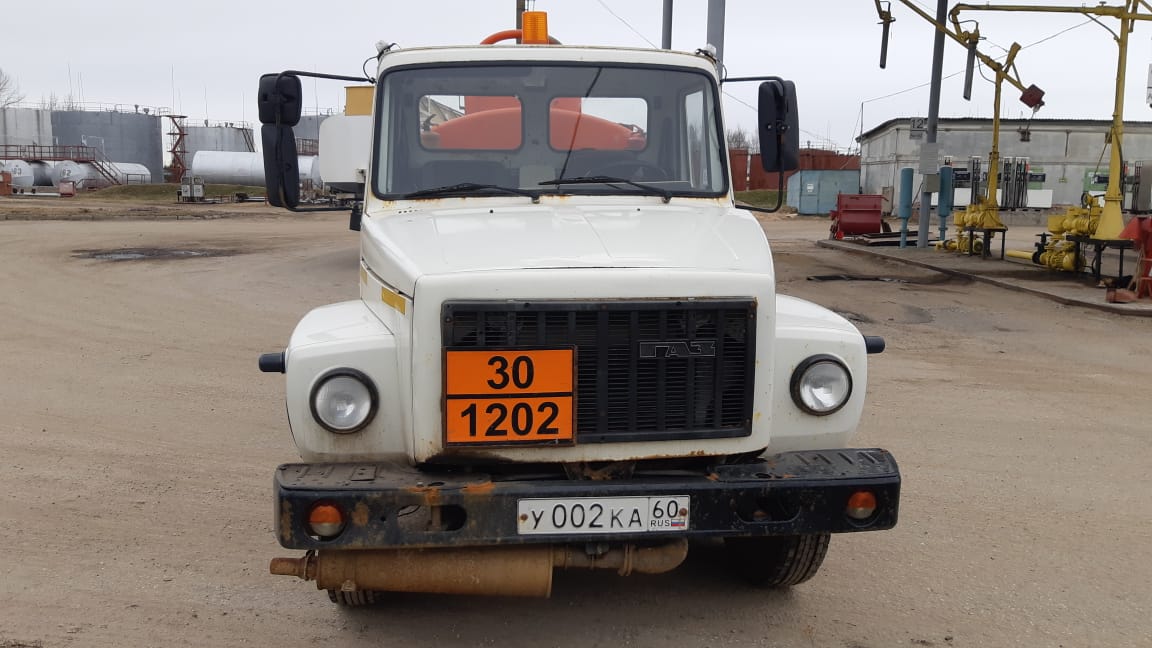 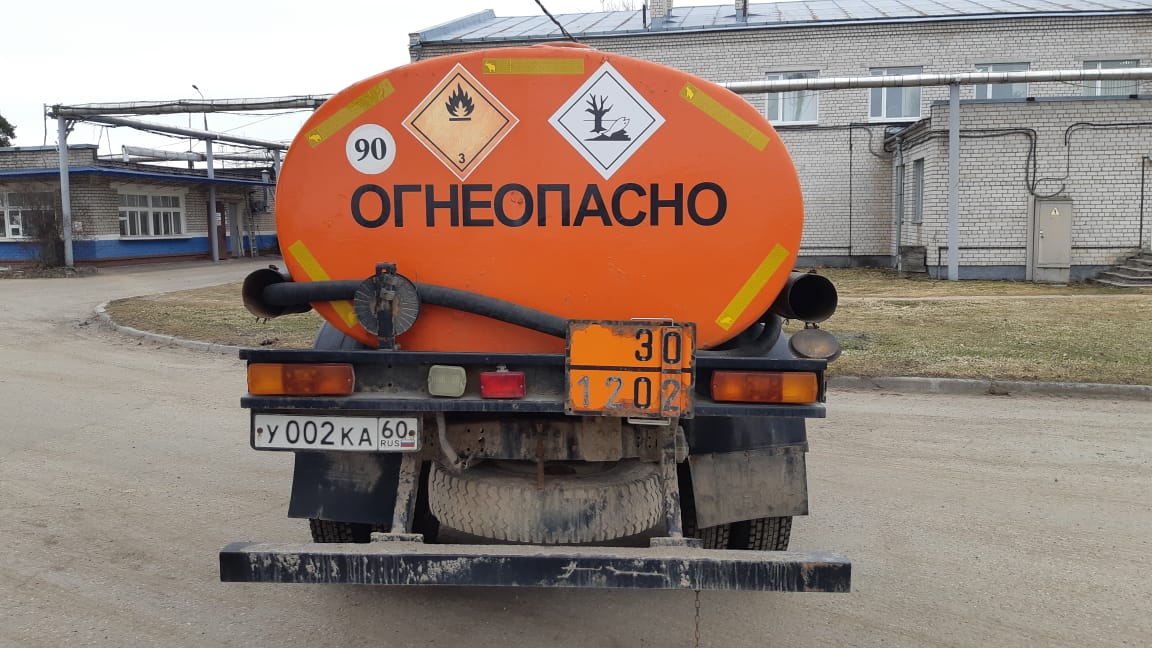 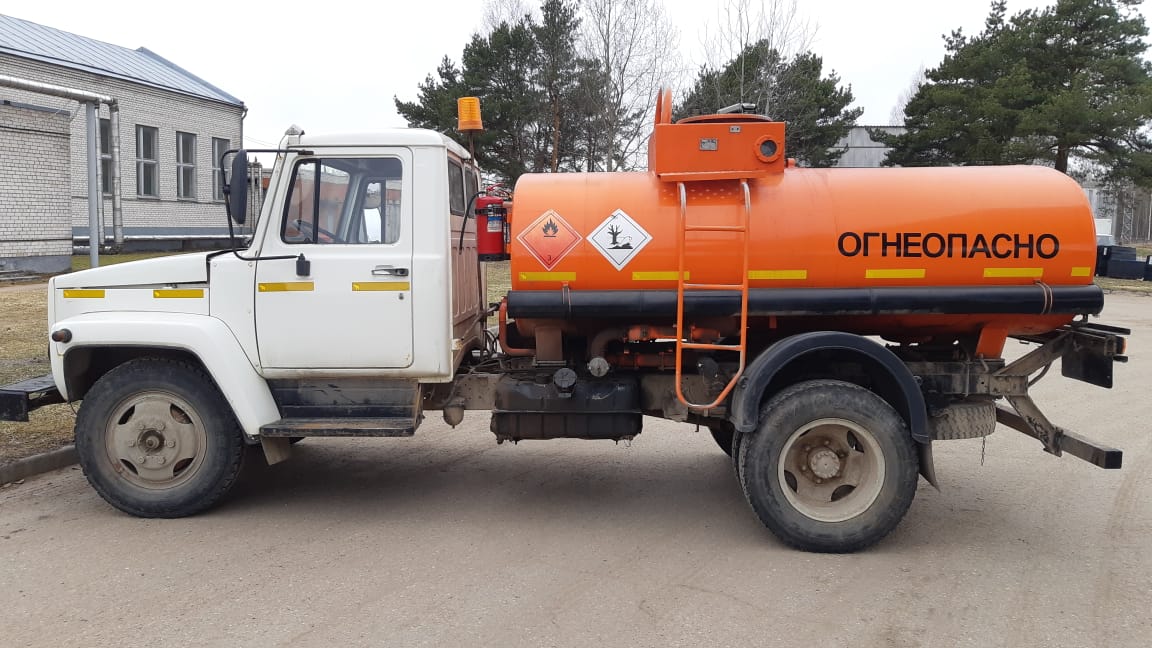 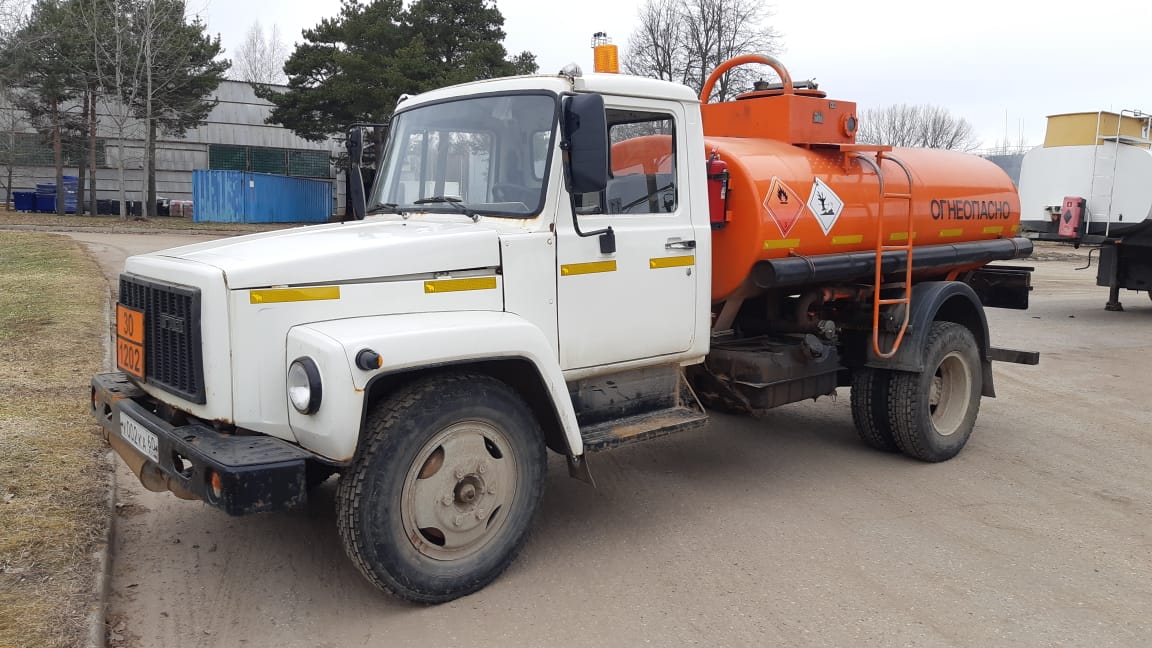 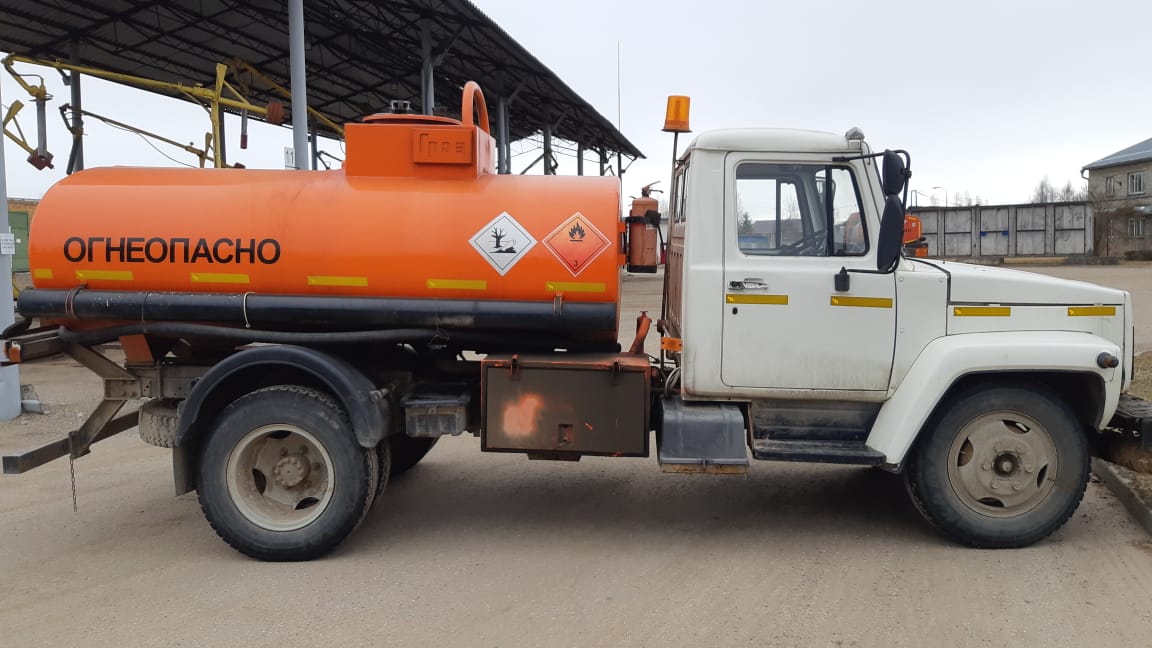 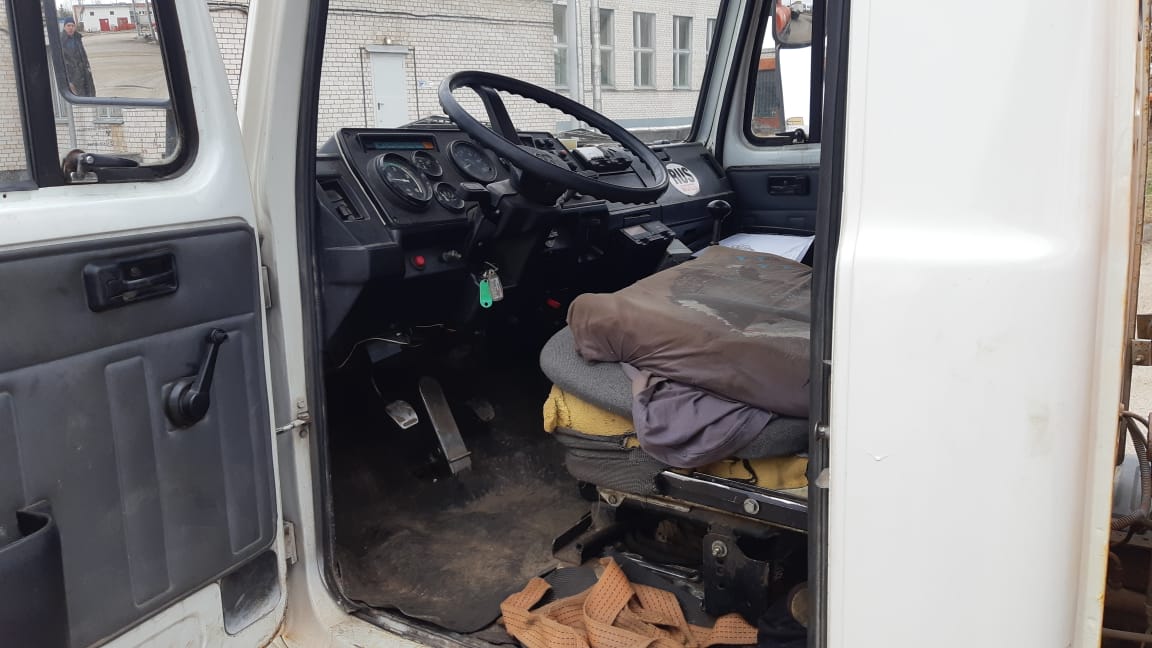 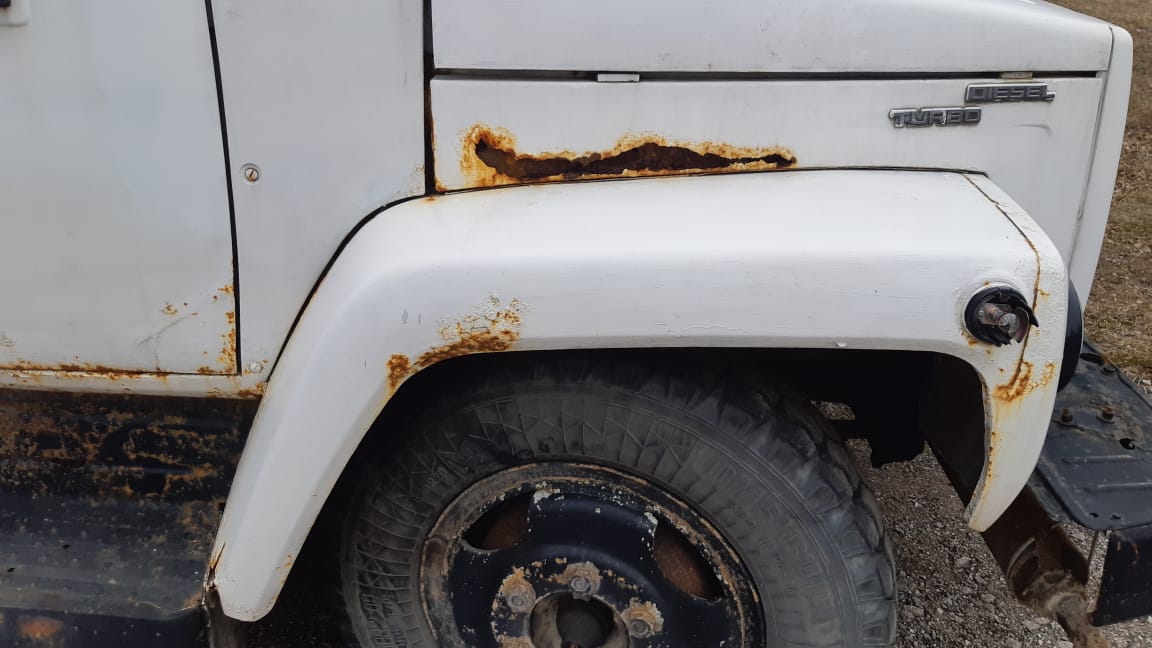 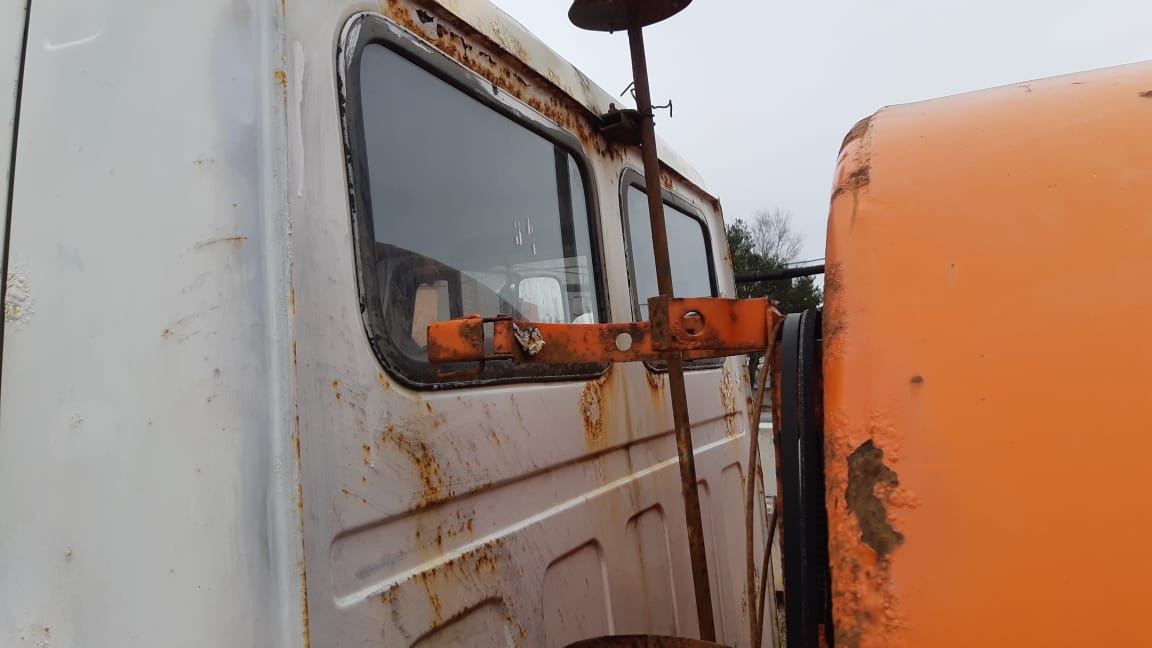 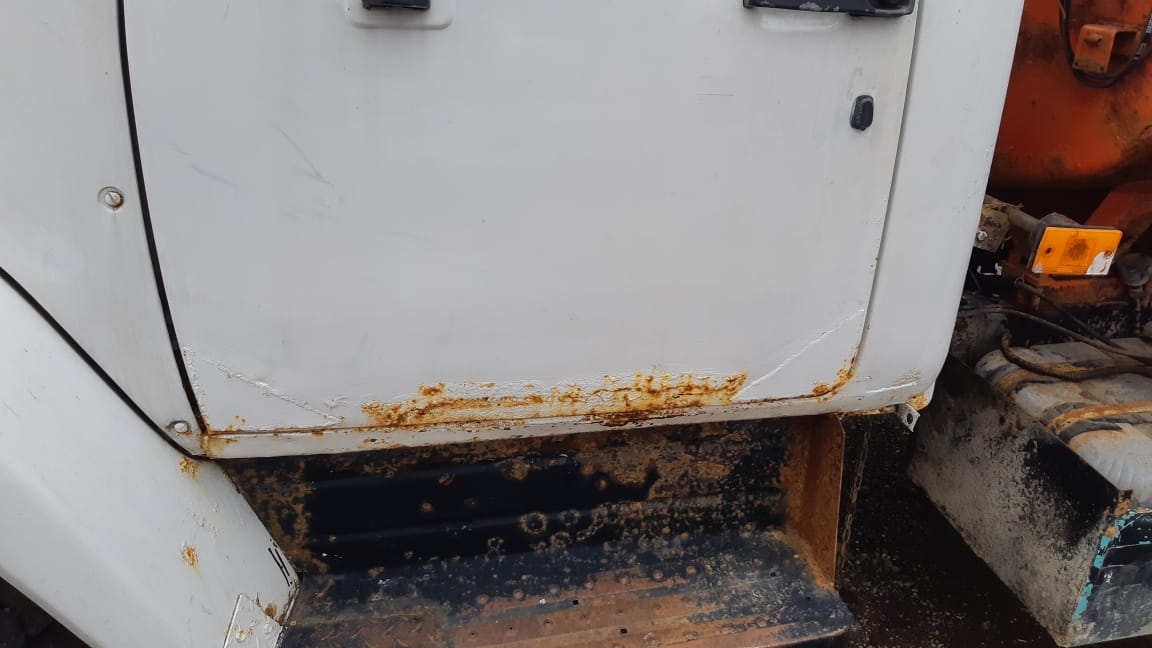 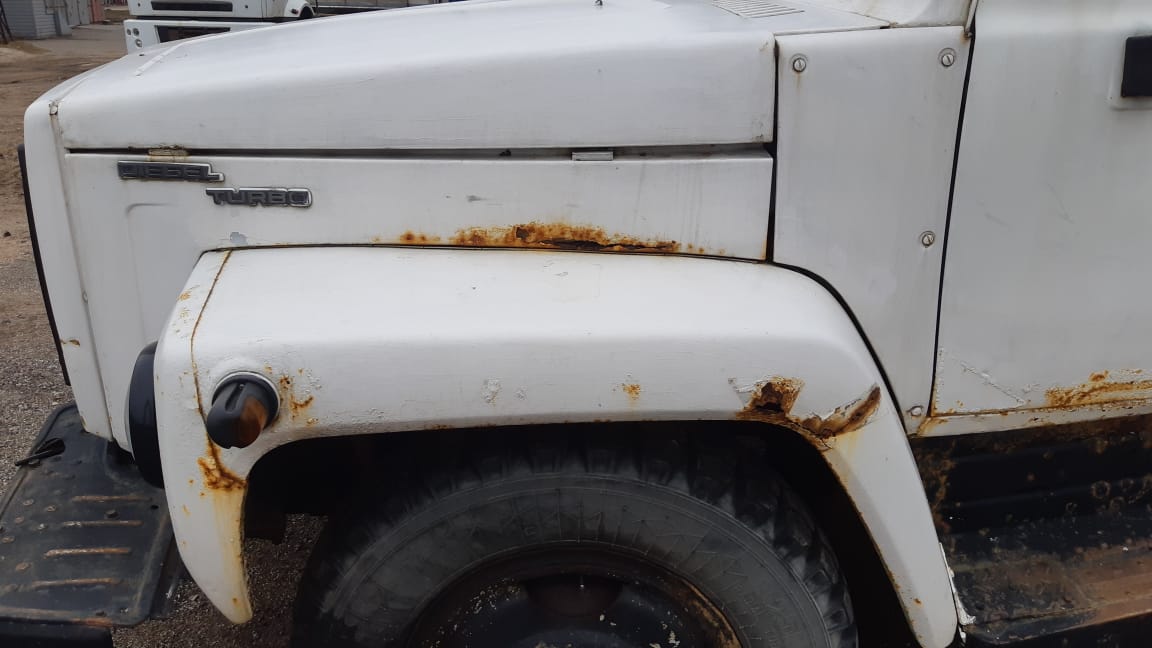 Адрес (местонахождение): г. ПсковКонтактные номера:8(8112)66-94-28 инженер Анна СергеевнаКонтактные номера для осмотра: 8(8112)62-05-33 главный механик Анатолий Олегович8(8112) 62-05-63 механик Сергей Федорович